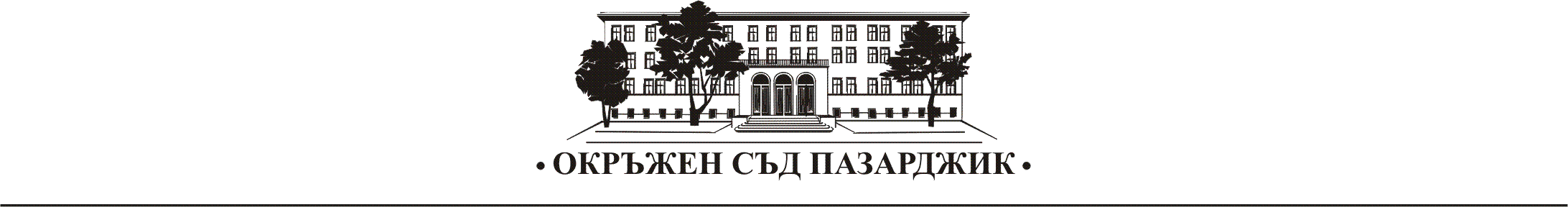     РЕПУБЛИКА БЪЛГАРИЯОКРЪЖЕН СЪД – ПАЗАРДЖИКПРЕДСТОЯЩИ ЗА РАЗГЛЕЖДАНЕ НАКАЗАТЕЛНИ ДЕЛА В ОКРЪЖЕН СЪД - ПАЗАРДЖИК И РАЙОНЕН СЪД - ПАЗАРДЖИКЗА 13.07.2020 г.		ВНОХД № 265/2020 год. – докладчик съдия Коста Стоянов, 13.07.2020 год., 09:20 часа.		Делото е образувано по въззивна жалба срещу присъда по НОХД №83/2020 на Районен съд – Пещера. С.И. е признат за виновен в това, че на 15.05.2020 г. в с. Капитан Димитриево е управлявал мотопед с концентрация на алкохол в кръвта 1,84 промила, след като е бил осъждан за същото деяние. Осъден е на 6 месеца лишаване от свобода при първоначален общ режим на изтърпяване на наказанието и глоба в размер на 500 лв.		ВНОХД № 258/2020 год. – докладчик съдия Коста Стоянов, 13.07.2020 год., 09:30 часа.		Делото е образувано по въззивна жалба срещу присъда по НОХД №95/2019 на Районен съд – Велинград. Д.М. е признат за виновен в това, че е причинил средна телесна повреда на А.А. и противозаконно е присвоил чужд лек автомобил.Осъден е на 7 години лишаване от свобода при първоначален строг режим на изтърпяване на наказанието.НОХД № 762/2020 год. по описа на Районен съд - Пазарджик – докладчик съдия Димитър Бишуров, 13.07.2020 год., 09:30 часа.		Делото е образувано по обвинителен акт на Районна прокуратура – Пазарджик. Срещу В.Е. е повдигнато обвинение за това, че на 25.11.2016 г. в гр. Пазарджик пред системен оператор в Сектор ПП при ОД на МВР – Пазарджик, е представил фалшиво свидетелство за завършено основно образование.		НОХД № 780/2019 год. – докладчик съдия Александър Александров, 13.07.2020 год., 09:30 часа.		Делото е образувано по обвинителен акт на ОП – Пазарджик. Срещу подсъдимия Д.К. е повдигнато обвинение за това, че е избегнал установяване и плащане на данъчни задължения в особено големи размери – 1 417 620 лв.		НОХД № 1198/2018 год. по описа на Районен съд – Пазарджик  – докладчик съдия Димитър Бишуров, 13.07.2020 год., 10:30 часа.		Делото е образувано по обвинителен акт на Районна прокуратура – Пазарджик. Срещу М.П. е повдигнато обвинение за това, че в периода от 21.06.2011г. до 27.02.2013г. в гр.Септември, като длъжностно лице - счетоводител на Археологически  музей гр. Септември е присвоила чужди пари в общ размер на 19 410 лв., собственост на музея.НОХД № 883/2020 год. по описа на Районен съд - Пазарджик – докладчик мл.съдия Ели Каменова, 13.07.2020 год., 13:00 часа.		Делото е образувано по обвинителен акт на Районна прокуратура – Пазарджик. Срещу Е.М. е повдигнато обвинение за това, че на 30.10.2019 год. в с.Дебращица е управлявал лек автомобил без регистрационни табели, който не е бил регистрирано по надлежния ред.НОХД № 724/2020 год. по описа на Районен съд - Пазарджик – докладчик съдия Димитър Бишуров, 13.07.2020 год., 13:30 часа.		Делото е образувано по обвинителен акт на Районна прокуратура – Пазарджик. Срещу В.Е. е повдигнато обвинение за това, че на  02.02.2020 г. в с.Главиница се е заканил с убийство на С.И.		ВНОХД № 215/2020 год. – докладчик съдия Ивета Парпулова, 13.07.2020 год., 13:45 часа.		Делото е образувано по въззивна жалба срещу присъда по НОХД №1566/2019 на Районен съд – Пазарджик. Х.Н. и В.Н. са признати за виновни в това, че са съставили неистински договор за покупко-продажба на лек автомобил. Освободени са от наказателна отговорност и са им наложени административни наказания глоби в размер на по 1000 лв.НОХД № 833/2020 год. по описа на Районен съд - Пазарджик – докладчик мл.съдия Ели Каменова, 13.07.2020 год., 14:15 часа.		Делото е образувано по обвинителен акт на Районна прокуратура – Пазарджик. Срещу К.Ц. и С.Д. е повдигнато обвинение за това, че за периода 22.11.2019 г. – 20.12.2019 г.	в с. Калугерово и с. Лесичово са откраднали медни проводници от „ЕР ЮГ“ ЕАД на обща стойност 3636.41 лв.НОХД № 891/2020 год. по описа на Районен съд - Пазарджик – докладчик мл.съдия Ели Каменова, 13.07.2020 год., 15:00 часа.		Делото е образувано по обвинителен акт на Районна прокуратура – Пазарджик. Срещу К.И. е повдигнато обвинение за това, че на 04.05.2020 г. в гр.Пазарджик е държал 0.833 гр марихуана на стойност 5.00 лв.		Изброените дела предстоят за разглеждане от съдебните състави и към настоящия момент се касае само за обвинения към посочените подсъдими лица. Съгласно чл. 16 НПК обвиняемият се счита за НЕВИНЕН до завършване на наказателното производство с влязла в законна сила присъда,  която установява противното. Маринела ЧавдароваПресслужба на Окръжен съд гр.Пазарджик034/409 509